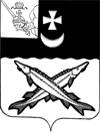 БЕЛОЗЕРСКИЙ МУНИЦИПАЛЬНЫЙ РАЙОН ВОЛОГОДСКОЙ ОБЛАСТИП О С Т А Н О В Л Е Н И ЕГЛАВЫ БЕЛОЗЕРСКОГО МУНИЦИПАЛЬНОГО РАЙОНАОт  _16.07.2019_  № _84_  О   дополнительных мерах по соблюдению требований пожарнойбезопасности в зданиях (помещениях),занимаемых органами местногосамоуправления и муниципальными учреждениями Белозерского муниципального района          Во исполнении  постановления Губернатора Вологодской области от 18 декабря 2018 года № 293 «О дополнительных мерах по соблюдению требований пожарной безопасности в зданиях (помещениях), занимаемых органами исполнительной государственной власти области, государственными учреждениями области» и в целях принятия дополнительных мер по соблюдению требований пожарной безопасности в зданиях (помещениях), занимаемых органами местного самоуправления и муниципальными учреждениями Белозерского муниципального района,ПОСТАНОВЛЯЮ:            1. Утвердить прилагаемый План дополнительных мероприятий по предупреждению нарушений пожарной безопасности в зданиях (помещениях), занимаемых  органами местного самоуправления и муниципальными учреждениями Белозерского муниципального района (далее – План) (Приложение).2. Органам местного самоуправления и муниципальным учреждениям Белозерского муниципального района, обладающим статусом юридического лица, обеспечить реализацию Плана в зданиях (помещениях), занимаемых данными органами местного самоуправления и муниципальными учреждениями Белозерского муниципального района, а также в зданиях (помещениях), занимаемых подведомственными им органами местного самоуправления и муниципальными учреждениями.3. Установить, что в рамках дополнительных мероприятий по предупреждению нарушений пожарной безопасности осуществляется выполнение мероприятий по внутреннему контролю (самоконтролю) соблюдения требований пожарной безопасности в зданиях (помещениях), органами местного самоуправления и муниципальными учреждениями Белозерского муниципального района, с применением форм проверочных листов, используемых должностными лицами федерального государственного пожарного надзора МЧС России при проведении плановых проверок по контролю за соблюдением требований пожарной безопасности, утвержденных приказом МЧС России от 28 июня 2018 года № 261.4. Отделу по мобилизационной подготовки,  ГО и ЧС администрации Белозерского муниципального района (А.Н. Колесов) в соответствии с Планом осуществлять сбор и обобщение информации о результатах внутреннего контроля (самоконтроля) соблюдения требований пожарной безопасности в зданиях (помещениях), занимаемых органами местного самоуправления и муниципальными учреждениями Белозерского муниципального района.5. Рекомендовать органам местного самоуправления, муниципальным учреждениям Белозерского муниципального района принять муниципальные правовые акты о дополнительных мерах по соблюдению требований пожарной безопасности в занимаемых ими зданиях (помещениях).          6. Контроль за выполнением постановления оставляю за собой.                                        7. Настоящее постановление вступает в силу  после его официального опубликования в районной газете «Белозерье» и подлежит размещению на официальном сайте Белозерского муниципального района в информационно-телекоммуникационной сети «Интернет».     Глава района:                                                            Е.В. ШашкинПриложение к постановлению ГлавыБелозерского муниципального районаот _84.07._2019  №_84_Пландополнительных мероприятий по предупреждению нарушений требований пожарной безопасности в зданиях (помещениях), занимаемых органами местного самоуправления, муниципальными учреждениям Белозерского муниципального района (далее – План)№ п\пНаименование мероприятийСрок исполненияИсполнители1.2.3.4.1.Разработка календарного плана по внутреннему контролю (самоконтролю) соблюдения требований пожарной безопасности в зданиях (помещениях), занимаемых органами местного самоуправления (далее – ОМСУ), муниципальными учреждениями (далее – МУ) Белозерского муниципального районадо 1 июля отчетного годадолжностные лица, ответственные за пожарную безопасность в ОМСУ, МУ2.Выполнение мероприятий по внутреннему контролю (самоконтролю) соблюдения требований пожарной безопасности в зданиях (помещениях), занимаемых ОМСУ,  МУ районав течение 2-го полугодия отчетного периодадолжностные лица, ответственные за пожарную безопасность в ОМСУ, МУ3.Сбор и обобщение информации о результатах внутреннего контроля (самоконтроля) соблюдения требований пожарной безопасности в зданиях (помещениях), занимаемых ОМСУ,  МУ районадо 1 февраля года, следующего за отчетнымдолжностные лица, ответственные за пожарную безопасность в ОМСУ, МУ4.Направление информации об исполнении Плана и результатах внутреннего контроля (самоконтроля) соблюдения требований пожарной безопасности в зданиях (помещениях), занимаемых ОМСУ,  МУ района, в отдел по мобилизационной работе, делам ГО ЧС и безопасности населения администрации Белозерского муниципального района до 5 февраля года, следующего за отчетнымдолжностные лица, ответственные за пожарную безопасность в ОМСУ, МУ5.Подготовка общей информации об исполнении Плана и результатах внутреннего контроля (самоконтроля) соблюдения требований пожарной безопасности в зданиях (помещениях), занимаемых ОМСУ,  МУ районадо 15 февраля года, следующего за отчетнымотдел мобилизационной подготовки, ГО и  ЧС администрации района